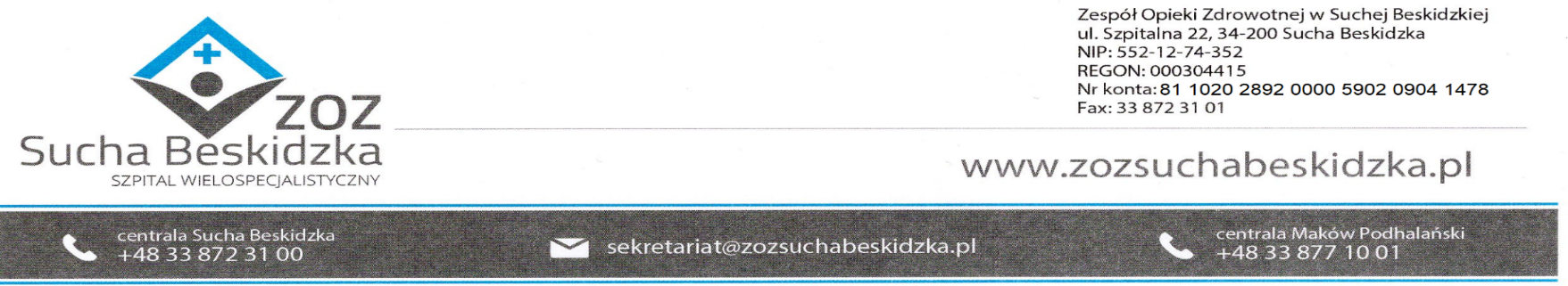 Znak sprawy: ZOZ.V.010/DZP/08/PU/23                 Sucha Beskidzka, dnia 06.05.2023r.              Dotyczy: Zapytania ofertowego na  Wymiana ogrodzenia od strony południowej Szpitala w Suchej Beskidzkiej II postępowanieDyrekcja Zespołu Opieki Zdrowotnej w Suchej Beskidzkiej odpowiada na poniższe pytanie:Proszę o wyjaśnienie pozycji nr 4 przedmiaru robót, tj. "umocowanie siatki cieto-ciqgnionej na murkach" . Proszę o określenie specyfikacji siatki oraz sposobu montażu na murkach.Odp: Siatka cięto-ciągniona 20 x 15 x 1,5 x 1,5 mm z blachy stalowej ocynkowanej, mocowana gwoździami stalowymi .